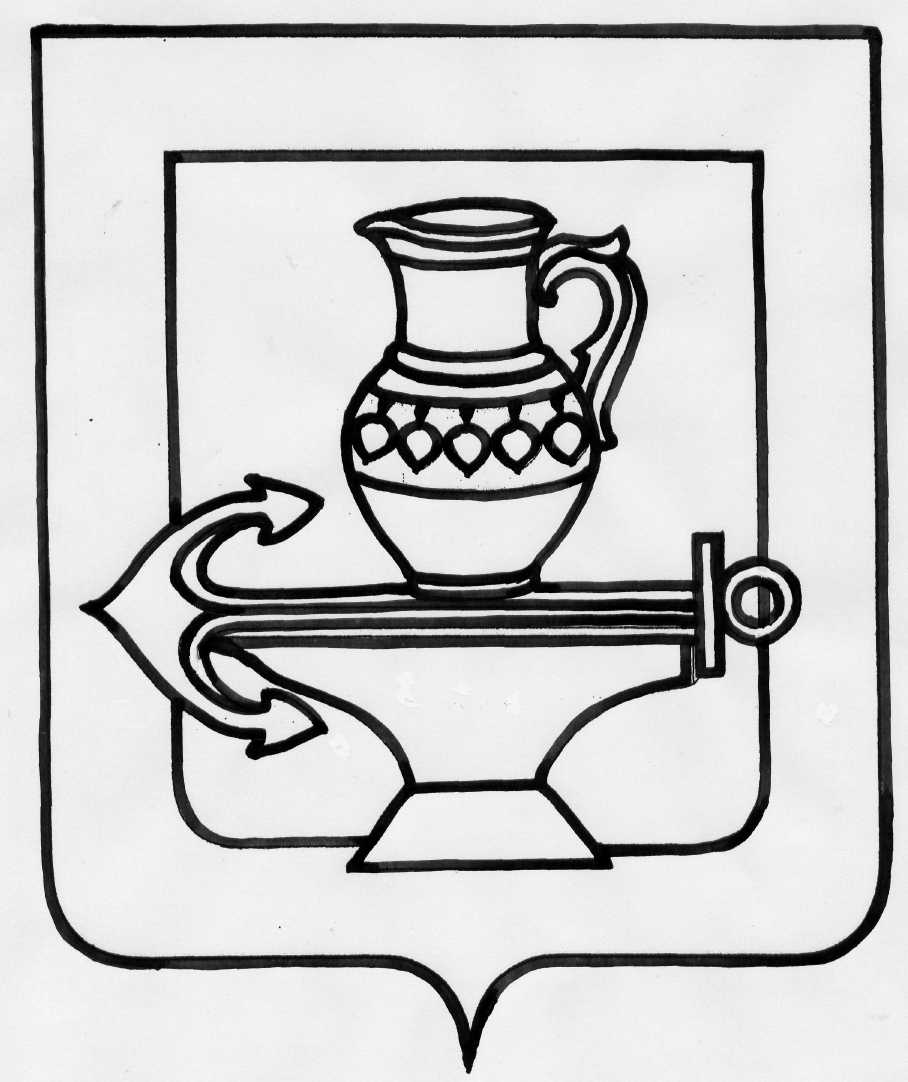 РФЛИПЕЦКАЯ ОБЛАСТЬСОВЕТ ДЕПУТАТОВ СЕЛЬСКОГО ПОСЕЛЕНИЯЛЕНИНСКИЙ СЕЛЬСОВЕТЛИПЕЦКОГО МУНИЦИПАЛЬНОГО РАЙОНА ЛИПЕЦКОЙ ОБЛАСТИСорок девятая сессия пятого созываРЕШЕНИЕ25.04.2019г.                                                                                                            № 202О принятии Положения о порядке проведения общественных обсуждений или   публичных слушаний в сфере градостроительных отношений на территории  сельского поселения Ленинский сельсовет Липецкого муниципального района    Рассмотрев проект Положения о порядке проведения общественных обсуждений  или   публичных слушаний в сфере градостроительных отношений на территории  сельского поселения Ленинский сельсовет Липецкого муниципального района, руководствуясь Уставом сельского поселения Ленинский сельсовет Липецкого муниципального района, учитывая мнения постоянных депутатских комиссий, Совет депутатов сельского поселения Ленинский сельсоветаРЕШИЛ:   1. Принять Положение  о порядке проведения общественных обсуждений  или   публичных слушаний в сфере градостроительных отношений на территории  сельского поселения Ленинский сельсовет Липецкого муниципального района (прилагается).   2. Направить указанное положение главе сельского поселения для подписания и обнародования.   3. Настоящее решение вступает в силу со дня его официального обнародования.Председатель Совета депутатовсельского поселения Ленинский сельсовет                                        О.В. Коротеев                                                                                        Приложение                                                                           к решению Совета депутатов сельского поселенияЛенинский сельсовет Липецкого муниципального района                                                                                      № 202 от 25.04.2019г.Положение                                                                                                                                       о  порядке проведения общественных обсуждений или публичных слушаний в сфере градостроительных отношений на территориисельского поселения Ленинский сельсоветЛипецкого муниципального района 1.Общие положенияПоложение о порядке проведения публичных слушаний, общественных обсуждений по проектам в сфере градостроительной деятельности (далее - Положение) разработано в соответствии с Градостроительным кодексом Российской Федерации, Федеральным законом от 06.10.2003 №131-ФЗ «Об общих принципах организации местного самоуправления в Российской Федерации», Уставом сельского поселения Ленинский сельсовет Липецкого муниципального района в целях соблюдения прав человека на благоприятные условия жизнедеятельности, прав и законных интересов правообладателей земельных участков и объектов капитального строительства и  устанавливает порядок организации и проведения публичных слушаний, общественных обсуждений на территории сельского поселения Ленинский сельсовет                        (далее –  поселение).Публичные слушания и общественные обсуждения по проектам муниципальных правовых актов (далее - проекты) в сфере градостроительной деятельности являются формой непосредственного участия населения поселения в осуществлении местного самоуправления.Решение о проведении общественных обсуждений или публичных слушаний проектов в сфере градостроительной деятельности принимает Глава поселения Ленинский сельсовет. Предметом публичных слушаний, общественных обсуждений по проектам в сфере градостроительной деятельности являются:1) проект Генерального плана поселения Ленинский сельсовет (далее – Генеральный план), в том числе проекты, предусматривающие внесение изменений в Генеральный план, за исключением случаев внесения в Генеральный план изменений, предусматривающих изменение границ населенных пунктов в целях жилищного строительства или определения зон рекреационного назначения;2) проект Правил землепользования и застройки поселения Ленинский сельсовет (далее - проект Правил землепользования и застройки), в том числе проекты правовых актов о внесении в них изменений, за исключением случаев:- приведения Правил землепользования и застройки в соответствие с ограничениями использования объектов недвижимости, установленными на приаэродромной территории;- приведения установленных градостроительными регламентами Правил землепользования и застройки видов разрешенного использования земельных участков в соответствие с видами разрешенного использования земельных участков, предусмотренными классификатором видов разрешенного использования земельных участков.- выполнения требования уполномоченного федерального органа исполнительной власти, уполномоченного органа исполнительной власти Липецкой области, направленного Главе  поселения, о внесении изменений в Правила землепользования и застройки в целях обеспечения размещения на территории поселения предусмотренных документами территориального планирования объектов федерального значения, объектов регионального значения (за исключением линейных объектов);3) проект решения о предоставлении разрешения на условно разрешенный вид использования земельного участка или объекта капитального строительства, за исключением случая, если условно разрешенный вид использования земельного участка или объекта капитального строительства включен в градостроительный регламент в установленном для внесения изменений в Правила землепользования и застройки порядке после проведения общественных обсуждений или публичных слушаний по инициативе физического или юридического лица, заинтересованного в предоставлении разрешения на условно разрешенный вид использования, решение о предоставлении разрешения на условно разрешенный вид использования такому лицу принимается без проведения публичных слушаний, общественных обсуждений;4) проект решения о предоставлении разрешения на отклонение от предельных параметров разрешенного строительства, реконструкции объектов капитального строительства;5) проект правил благоустройства территории поселения (далее - проект Правил благоустройства), в том числе проекты правовых актов о внесении в них изменений.2. Организаторы публичных слушаний, общественных обсуждений2.1 Организатором публичных слушаний, общественных обсуждений по проекту Генерального плана, проектам внесения изменений в Генеральный план, проекту Правил благоустройства, проектам внесения изменений в Правила благоустройства является администрация поселения.2.2 Организатором публичных слушаний, общественных обсуждений по проекту Правил землепользования и застройки, проектам о внесении изменений в Правила землепользования и застройки, проектам решений о предоставлении разрешения на условно разрешенный вид использования земельного участка или объекта капитального строительства, проектам решений о предоставлении разрешения на отклонение от предельных параметров разрешенного строительства, реконструкции объектов капитального строительства является   Комиссия по землепользованию и застройке.Порядок организации и проведения общественныхобсуждений в области градостроительной деятельности3.1. Решение о проведении общественных обсуждений по проектам в области градостроительной деятельности принимается в форме постановления администрации поселения.Решение о проведении общественных обсуждений по проектам в области градостроительной деятельности (далее - решение о проведении общественных обсуждений) должно содержать наименование проекта, по которому проводятся общественные обсуждения, сроки проведения общественных обсуждений, организатора общественных обсуждений.3.2. Процедура проведения общественных обсуждений состоит из следующих этапов:1) оповещение о начале общественных обсуждений;2) размещение проекта, подлежащего рассмотрению на общественных обсуждениях, и информационных материалов к нему на официальном сайте поселения Ленинский сельсовет в информационно-телекоммуникационной сети «Интернет» (далее - официальный сайт) и (или) в муниципальной информационной системе, обеспечивающей проведение общественных обсуждений с использованием информационно-телекоммуникационной сети «Интернет» (далее - сеть «Интернет»), либо на региональном портале государственных и муниципальных услуг (далее - информационные системы) и открытие экспозиции или экспозиций такого проекта;3) проведение экспозиции или экспозиций проекта, подлежащего рассмотрению на общественных обсуждениях;4) подготовка и оформление протокола общественных обсуждений;5) подготовка и опубликование заключения о результатах общественных обсуждений.3.3. Подготовку оповещения о начале общественных обсуждений осуществляет организатор общественных обсуждений в течение трех календарных дней с момента принятия решения о проведении общественных обсуждений с учетом требований, установленных частями 6 и 7 статьи 5.1 Градостроительного кодекса Российской Федерации. Форма оповещения о начале общественных обсуждений установлена приложением 1 к Положению.3.4. Оповещение о начале общественных обсуждений не позднее чем за семь дней до дня размещения на сайте администрации поселения проекта, подлежащего рассмотрению на общественных обсуждениях, подлежит опубликованию (обнародованию) в порядке, установленном уставом поселения Ленинский сельсовет  и размещению на официальном сайте. 3.5. Оповещение о начале общественных обсуждений размещается организатором общественных обсуждений на информационных стендах, оборудованных около здания администрации поселения, в местах массового скопления граждан и в иных местах, расположенных на территории, в отношении которой подготовлены соответствующие проекты, и (или) в границах территориальных зон и (или) земельных участков, указанных в части 3 статьи 5.1 Градостроительного кодекса Российской Федерации, а также осуществляется информирование путем направления сообщения правообладателям земельных участков, имеющих общие границы с земельным участком, применительно к которому рассматривается проект, правообладателям объектов капитального строительства, расположенных на земельных участках, имеющих общие границы с земельным участком, применительно к которому рассматривается проект, и правообладателям помещений, являющихся частью объекта капитального строительства, применительно к которому рассматривается проект. 3.6. В течение всего периода размещения проекта, подлежащего рассмотрению на общественных обсуждениях, и информационных материалов к нему организатором общественных обсуждений и (или) разработчиком проекта, подлежащего рассмотрению на общественных обсуждениях, проводятся экспозиция или экспозиции такого проекта (выставки демонстрационных материалов).3.7. Участники общественных обсуждений за исключением случаев, установленных частью 13 статьи 5.1 Градостроительного кодекса Российской Федерации, в целях идентификации представляют сведения о себе (фамилию, имя, отчество (при наличии), дату рождения, адрес места жительства (регистрации) - для физических лиц; наименование, основной государственный регистрационный номер, место нахождения и адрес - для юридических лиц) с приложением документов, подтверждающих такие сведения. Участники общественных обсуждений, являющиеся правообладателями соответствующих земельных участков и (или) расположенных на них объектов капитального строительства и (или) помещений, являющихся частью указанных объектов капитального строительства, также представляют сведения соответственно о таких земельных участках, объектах капитального строительства, помещениях, являющихся частью указанных объектов капитального строительства, из Единого государственного реестра недвижимости и иные документы, устанавливающие или удостоверяющие их права на такие земельные участки, объекты капитального строительства, помещения, являющиеся частью указанных объектов капитального строительства.3.8. По итогам проведения общественных обсуждений организатор общественных обсуждений подготавливает и оформляет протокол общественных обсуждений, заключение о результатах общественных обсуждений и направляет Главе поселения для принятия решения в соответствии с Градостроительным кодексом Российской Федерации.4. Порядок организации и проведения публичных слушаний в сфере градостроительной деятельности4.1. Решение о проведении публичных слушаний в сфере градостроительной деятельности принимается в форме постановления администрации поселения.Решение о проведении публичных слушаний по проектам в сфере градостроительной деятельности (далее - решение о проведении публичных слушаний) должно содержать наименование проекта, по которому проводятся публичные слушания, сроки проведения публичных слушаний, организатора публичных слушаний.4.2. Процедура проведения публичных слушаний состоит из следующих этапов:1) оповещение о начале публичных слушаний;2) размещение проекта, подлежащего рассмотрению на публичных слушаниях, и информационных материалов к нему на сайте администрации поселения и открытие экспозиции или экспозиций такого проекта;3) проведение экспозиции или экспозиций проекта, подлежащего рассмотрению на публичных слушаниях;4) проведение собрания или собраний участников публичных слушаний;5) подготовка и оформление протокола публичных слушаний;6) подготовка и опубликование заключения о результатах публичных слушаний.4.3. Подготовку оповещения о начале публичных слушаний осуществляет организатор публичных слушаний в течение трех дней с момента принятия решения о проведении публичных слушаний с учетом требований, установленных частями 6 и 7 статьи 5.1 Градостроительного кодекса Российской Федерации. Форма оповещения о начале публичных слушаний установлена приложением 1 к Положению.4.4. Оповещение о начале публичных слушаний размещается организатором публичных слушаний на информационных стендах, оборудованных около здания организатора общественных обсуждений, в местах массового скопления граждан и в иных местах, расположенных на территории, в отношении которой подготовлены соответствующие проекты, и (или) в границах территориальных зон и (или) земельных участков, указанных в части 3 статьи 5.1 Градостроительного кодекса Российской Федерации, а также осуществляется информирование путем направления сообщения правообладателям земельных участков, имеющих общие границы с земельным участком, применительно к которому рассматривается проект, правообладателям объектов капитального строительства, расположенных на земельных участках, имеющих общие границы с земельным участком, применительно к которому рассматривается проект, и правообладателям помещений, являющихся частью объекта капитального строительства, применительно к которому рассматривается проект. 4.5. В течение всего периода размещения проекта, подлежащего рассмотрению на публичных слушаниях, и информационных материалов к нему организатором публичных слушаний и (или) разработчиком проекта, подлежащего рассмотрению на публичных слушаниях, проводятся экспозиция или экспозиции такого проекта.     4.6. Решение о проведении публичных слушаний подлежит опубликованию (обнародованию) в порядке, установленном уставом поселения Ленинский сельсовет и размещению на официальном сайте в течение 5 дней с момента принятия такого решения.      4.7. Участники публичных слушаний за исключением случаев, установленных частью 13 статьи 5.1 Градостроительного кодекса Российской Федерации в целях идентификации представляют сведения о себе (фамилию, имя, отчество (при наличии), дату рождения, адрес места жительства (регистрации) - для физических лиц; наименование, основной государственный регистрационный номер, место нахождения и адрес - для юридических лиц) с приложением документов, подтверждающих такие сведения. Участники публичных слушаний, являющиеся правообладателями соответствующих земельных участков и (или) расположенных на них объектов капитального строительства и (или) помещений, являющихся частью указанных объектов капитального строительства, также представляют сведения соответственно о таких земельных участках, объектах капитального строительства, помещениях, являющихся частью указанных объектов капитального строительства, из Единого государственного реестра недвижимости и иные документы, устанавливающие или удостоверяющие их права на такие земельные участки, объекты капитального строительства, помещения, являющиеся частью указанных объектов капитального строительства. В случае внесения предложений и замечаний в письменной форме документы, предоставляются участниками публичных слушаний в виде заверенных копий либо копий с приложением оригиналов для их сверки.4.8. Участники публичных слушаний, желающие участвовать в собрании участников публичных слушаний, явившиеся до окончания времени регистрации участников публичных слушаний и по адресу проведения собрания, который указан в оповещении о начале проведения публичных слушаний, регистрируются организатором публичных слушаний при предъявлении паспорта гражданина Российской Федерации или действующего временного удостоверения личности, выданного на срок оформления паспорта гражданина Российской Федерации.4.9. Регистрация осуществляется путем внесения в лист регистрации участников публичных слушаний, форма которого установлена в приложении 3 к настоящему Положению, сведений об участнике публичных слушаний на основании предъявленных им документов, удостоверяющих личность.В случае, если участник публичных слушаний действует от имени юридического лица, наряду с документами, удостоверяющими его личность, предъявляются документы, подтверждающие его полномочия действовать от имени юридического лица.4.10. Гражданин, участвуя в собрании участников публичных слушаний, подтверждает свое согласие на обработку его персональных данных путем проставления личной подписи в листе регистрации участников публичных слушаний.4.11. После завершения регистрации председательствующий открывает собрание участников публичных слушаний, представляет себя и секретаря собрания, оглашает наименование проекта, по которому проводится собрание, дату и номер решения о назначении публичных слушаний, предложения по порядку проведения собрания, сообщает общее количество зарегистрировавшихся участников публичных слушаний, оглашает повестку и примерный регламент собрания, предоставляет слово докладчикам, содокладчикам и выступающим.4.12. Участники публичных слушаний подают председательствующему заявки на выступления в письменной форме.4.13. Время выступления участников публичных слушаний определяется председательствующим, исходя из количества поступивших заявок на выступления и времени, отведенного для проведения собрания участников публичных слушаний, регламента собрания, но не может быть более 10 минут на одно выступление.4.14. В ходе проведения собрания участники публичных слушаний вносят замечания и предложения как в письменной, так и в устной форме.4.15. По окончании выступлений докладчика, содокладчика, участников публичных слушаний (или при истечении предоставленного времени) председательствующий предоставляет время для ответов на поступившие замечания и предложения.4.16. Предложения и замечания озвучивает председательствующий или докладчик, содокладчик, которым они были внесены.4.17. Собрание считается завершенным после высказывания всеми желающими участниками публичных слушаний своих мнений по существу обсуждаемого проекта. Все замечания и предложения участников публичных слушаний, поступившие в ходе проведения собрания, включаются в протокол публичных слушаний.4.18. По итогам проведения публичных слушаний организатор публичных слушаний подготавливает и оформляет протокол публичных слушаний, заключение о результатах публичных слушаний и направляет Главе поселения для принятия решения в соответствии с Градостроительным кодексом Российской Федерации.5. Требования к информационным стендам        5.1. Информационные стенды могут быть в виде настенных или наземных конструкций. Установка информационных стендов должна обеспечивать свободный доступ к размещаемой на них информации заинтересованных лиц. быть максимально заметны, освещены, хорошо просматриваемы, функциональны, иметь высоту, рассчитанную на средний рост человека. Тексты оповещения и иных материалов, размещаемых на информационном стенде должны быть выполнены удобным для чтения шрифтом (Times New Roman, размером 14), без исправлений.       5.2. Информационные стенды устанавливаются у здания Администрации поселения, в иных общедоступных местах, а также на земельных участках, в отношении которых (объектов капитального строительства) проводятся общественные обсуждения или публичные слушания.        5.3. Организатор общественных обсуждений или публичных слушаний обязан осуществлять контроль за состоянием информационных стендов и размещенной им информации. По окончании срока проведения общественных обсуждений или публичных слушаний организатором общественных обсуждений или публичных слушаний в течение трех рабочих дней со дня окончания общественных обсуждений или публичных слушаний обеспечивается удаление соответствующей информации с информационных стендов, расположенных у здания Администрации, а также демонтаж информационных стендов, установленных на земельных участках, в отношении которых (объектов капитального строительства) проводились общественные обсуждения или публичные слушания.      5.4. Места для размещения информационных стендов должны удовлетворять требованиям об обеспечении беспрепятственного доступа инвалидов к объектам социальной, инженерной и транспортной инфраструктур в соответствии с законодательством Российской Федерации о социальной защите инвалидов.      5.5. Оповещение о начале общественных обсуждений или публичных слушаний размещается на информационных стендах до дня окончания срока проведения общественных обсуждений или публичных слушаний.Порядок проведения экспозиции проекта, порядок консультирования     6.1. Экспозиции проекта, подлежащего рассмотрению на публичных слушаниях, общественных обсуждениях организуется путем размещения рассматриваемого проекта и информационных материалов к нему на информационном стенде, расположенном в здании Администрации по адресу: Липецкая область, Липецкий район, с. Троицкое, ул. Гагарина, д.68.Допускается увеличение числа мест проведения экспозиции материалов проекта и информационных материалов к нему, подлежащего рассмотрению на публичных слушаниях или общественных обсуждениях, на информационных стендах, расположенных в иных общедоступных местах.       6.2. В ходе работы экспозиции организуются консультирование посетителей экспозиции, распространение информационных материалов о проекте, подлежащем рассмотрению на общественных обсуждениях.Консультирование посетителей экспозиции осуществляется представителями организатора общественных обсуждений или публичных слушаний и (или) разработчика проекта, подлежащего рассмотрению на общественных обсуждениях или публичных слушаний в установленные в оповещении о начале общественных обсуждений или публичных слушаний часы посещения экспозиции. Сведения о месте размещения консультанта указываются на экспозиции.       6.3. Поступившие предложения и замечания по проекту, подлежащему рассмотрению на общественных обсуждениях, от посетителей экспозиции заносятся в Журнал учета посетителей экспозиции, форма которого установлена в приложении 2 к настоящему Положению. К замечаниям и предложениям в целях идентификации посетителями экспозиции прикладываются документы, определенные в пункте 3.7 раздела 3, пункте 4.7 раздела 4 Положения.        6.4. Здание, в котором проводится экспозиция проекта, подлежащего рассмотрению на общественных обсуждениях или публичных слушаний, должно быть расположено с учетом пешеходной доступности от остановок общественного транспорта, оборудовано пандусами, позволяющими обеспечить беспрепятственный доступ инвалидов и других групп населения с ограниченными возможностями передвижения.Вход в здание должен быть оборудован информационной табличкой, содержащей информацию о наименовании, местонахождении, режиме работы.       6.5. Экспозиция проекта, подлежащего рассмотрению на публичных слушаниях или общественных обсуждениях, проводится в рабочие дни.       6.6 Консультирование посетителей экспозиции проекта, подлежащего рассмотрению на публичных слушаниях или общественных обсуждениях, ведется индивидуально для каждого посетителя по его просьбе.Официальный сайт и (или) информационные системы7.1. Проекты, подлежащие рассмотрению на публичных слушаниях или общественных обсуждениях размещаются на официальном сайте поселения Ленинский сельсовет, на странице, отражающей градостроительную деятельность поселения, в разделе определяющим вид градостроительного документа, являющегося предметом обсуждения на публичных слушаниях или общественных обсуждениях в соответствии с пунктом 1.3 настоящего Положения.В случае проведения общественных обсуждений проектов, указанных в подпунктах 3, 4 пункта 1.3 настоящего Положения, проекты дополнительно размещаются в информационной системе «Портал государственных и муниципальных услуг Липецкой области» (далее - информационная система).7.2.  Информационная система обеспечивает возможность:проверки участниками общественных обсуждений полноты и достоверности отражения в информационной системе внесенных ими предложений и замечаний;представления информации о результатах общественных обсуждений, количестве участников общественных обсуждений.Официальный сайт обеспечивает возможность предоставления информации о результатах публичных слушаний или общественных обсуждений, количестве участников публичных слушаний или общественных обсуждений.7.3. Размещение информации о проведении общественных обсуждений в информационной системе «Портал государственных и муниципальных услуг Липецкой области» осуществляется Администрацией поселения, в установленном порядке в соответствии с федеральным законодательством и требованиями, установленными законами и иными нормативными правовыми актами Липецкой области.7.4. В целях обеспечения участников общественных обсуждений или публичных слушаний равными возможностями для участия в общественных обсуждениях или публичных слушаниях Администрацией поселения обеспечивается равный доступ всех участников к проекту, подлежащему рассмотрению на публичных слушаниях или общественных обсуждениях, в том числе путем предоставления доступа к официальному сайту и информационным системам (в случае проведения общественных обсуждений - в многофункциональных центрах предоставления государственных и муниципальных услуг и (или) помещениях Администрации поселения).7.5. В случае направления предложений и замечаний посредством сайта Администрации поселения  документы, указанные в пункте 3.7 раздела 3, пункте 4.7 раздела 4 Положения, предоставляются участниками общественных или публичных слушаний обсуждений в форме электронных документов путем заполнения электронной формы обращения. Электронные документы (электронные образы документов), прилагаемые к заявлению, в том числе доверенности, направляются в виде файлов в форматах JPG, GIF, PNG. Качество предоставляемых электронных документов (электронных образов документов) в указанных форматах должно позволять в полном объеме прочитать текст документа и распознать его реквизиты. Каждый отдельный документ должен быть загружен в виде отдельного файла. Количество файлов должно соответствовать количеству направляемых документов, а наименования файлов должны позволять идентифицировать документы.Срок проведения публичных слушаний или общественныхобсуждений8.1. Установить следующие сроки проведения публичных слушаний или общественных обсуждений:8.1.1. По проекту Генерального плана, по проектам внесение изменений в Генеральный план срок проведения публичных слушаний или общественных обсуждений составляет  от одного месяца до трех месяцев с момента оповещения жителей муниципального образования об их проведении до дня опубликования (обнародования) заключения о результатах общественных обсуждений или публичных слушаний;8.1.2. По проекту Правил землепользования и застройки, проектам внесения изменений в Правила землепользования и застройки срок проведения публичных слушаний или общественных обсуждений составляет от двух месяцев до четырех месяцев со дня опубликования такого проекта до дня опубликования (обнародования) заключения о результатах общественных обсуждений или публичных слушаний.В случае подготовки изменений в Правила землепользования и застройки в части внесения изменений в градостроительный регламент, установленный для конкретной территориальной зоны, и проводимых в границах территориальной зоны, для которой установлен такой градостроительный регламент не более чем один месяц со дня опубликования такого проекта до дня опубликования (обнародования) заключения о результатах общественных обсуждений или публичных слушаний.8.1.3. По проектам решений о предоставлении разрешения на условно разрешенный вид использования земельного участка или объекта капитального строительства срок проведения публичных слушаний или общественных обсуждений составляет не более чем один месяц со дня оповещения жителей муниципального образования об их проведении до дня опубликования (обнародования) заключения о результатах общественных обсуждений или публичных слушаний.8.1.4.  По проектам решений о предоставлении разрешения на отклонение от предельных параметров разрешенного строительства, реконструкции объектов капитального строительства срок проведения публичных слушаний или общественных обсуждений составляет не более чем один месяц со дня оповещения жителей муниципального образования об их проведении до дня опубликования (обнародования) заключения о результатах общественных обсуждений или публичных слушаний.8.1.5. По проекту Правил благоустройства территорий, по проектам, предусматривающим внесение в них изменений срок проведения общественных обсуждений или публичных слушаний составляет от одного месяца до трех месяцев со дня опубликования (обнародования) оповещения о начале общественных обсуждений или публичных слушаний до дня опубликования (обнародования) заключения о результатах общественных обсуждений или публичных слушаний.Порядок подготовки протокола общественных обсуждений или публичных слушаний, и заключения о результатах общественных обсуждений или публичных слушаний       9.1.  Протокол публичных слушаний, общественных обсуждений в течение трех дней со дня окончания публичных слушаний, общественных обсуждений подготавливается и подписывается организатором публичных слушаний, общественных обсуждений. Форма протокола установлена приложением 4 к настоящему Положению.       9.2. В протоколе публичных слушаний, общественных обсуждений указываются:1) дата оформления протокола публичных слушаний, общественных обсуждений;2) информация об организаторе публичных слушаний, общественных обсуждений;3) информация, содержащаяся в опубликованном оповещении о начале публичных слушаний, общественных обсуждений, дата и источник его опубликования;4) информация о сроке, в течение которого принимались предложения и замечания участников публичных слушаний, общественных обсуждений;5) информация о территории, в пределах которой проводились публичные слушания, общественные обсуждения;6) все предложения и замечания участников публичных слушаний, общественных обсуждений с разделением на предложения и замечания граждан, являющихся участниками публичных слушаний, общественных обсуждений и постоянно проживающих на территории, в пределах которой проводились общественные обсуждения, публичные слушания и предложения и замечания иных участников публичных слушаний, общественных обсуждений.9.3. Протокол публичных слушаний после его подписания подлежит размещению на официальном сайте поселения. 9.4. К протоколу публичных слушаний, общественных обсуждений прилагается перечень принявших участие в рассмотрении проекта участников публичных слушаний, общественных обсуждений, включающий в себя сведения об участниках публичных слушаний, общественных обсуждений (фамилию, имя, отчество (при наличии), дату рождения, адрес места жительства (регистрации) - для физических лиц; наименование, основной государственный регистрационный номер, место нахождения и адрес - для юридических лиц).9.5. Участник публичных слушаний или общественных обсуждений, который внес предложения и замечания, касающиеся проекта, рассмотренного на публичных слушаниях или общественных обсуждениях, имеет право получить выписку из протокола проведенных публичных слушаний или общественных обсуждений, содержащую внесенные этим участником предложения и замечания.9.6. На основании протокола публичных слушаний, общественных обсуждений организатор публичных слушаний, общественных обсуждений осуществляет подготовку заключения о результатах публичных слушаний, общественных обсуждений (далее - заключение) в течение трех дней со дня подписания протокола публичных слушаний, общественных обсуждений. Форма заключения установлена приложением 5 к Положению.9.7.  В заключении указываются:1)  дата оформления заключения;2) наименование проекта, рассмотренного на публичных слушаниях, общественных обсуждениях, сведения о количестве участников публичных слушаний, общественных обсуждений, которые приняли участие в публичных слушаниях, общественных обсуждениях;3) реквизиты протокола публичных слушаний, общественных обсуждений, на основании которого подготовлено заключение;4) содержание внесенных предложений и замечаний участников публичных слушаний, общественных обсуждений с разделением на предложения и замечания граждан, являющихся участниками публичных слушаний, общественных обсуждений и постоянно проживающих на территории, в пределах которой проводились публичные слушания, общественные обсуждения, и предложения и замечания иных участников публичных слушаний, общественных обсуждений. В случае внесения несколькими участниками публичных слушаний, общественных обсуждений одинаковых предложений и замечаний допускается обобщение таких предложений и замечаний;5) аргументированные рекомендации организатора публичных слушаний, общественных обсуждений о целесообразности или нецелесообразности учета внесенных участниками публичных слушаний, общественных обсуждений предложений и замечаний и выводы по результатам публичных слушаний, общественных обсуждений.9.8. Заключение о результатах публичных слушаний, общественных обсуждений подлежит опубликованию (обнародованию) в порядке, установленном уставом поселения Ленинский сельсовет и размещению на официальном сайте поселения в течение пяти дней со дня его подписания.9.9. Организатор публичных слушаний, общественных обсуждений направляет протокол публичных слушаний или общественных обсуждений, заключение о результатах публичных слушаний или общественных обсуждений Главе поселения для принятия решения.Глава сельского поселенияЛенинский сельсовет                                                                           О.В. Коротеев                                                        Приложение 1к Положению о порядке проведения  публичных слушаний,                                                    общественных обсуждений  по проектам в сфере                                                      градостроительной деятельностиОПОВЕЩЕНИЕо начале публичных слушаний (общественных обсуждений)______________________________________________________________________(организатор проведения публичных слушаний (общественных обсуждений)Проводятся публичные слушания (общественные обсуждения) по проекту____________________________________________________________________________________________________________________________________________.Перечень информационных материалов к рассматриваемому проекту:1. _________________________;2. _________________________;3. _________________________.Проект  и  информационные  материалы  будут  размещены на официальном сайтепоселения: ______________ в  разделе  _________________ с «___»______ 20__ г.Срок проведения публичных слушаний (общественных обсуждений):с «______» _________ 20___ г. до «_____» _____________ 20__ г.Для публичных слушаний:Собрание будет проведено «_____» __________ 20__ г. _________________________________________________________________________________________________________________________________________________________________________________(дата, время, адрес)срок регистрации участников публичных слушаний с __________ до ___________.                                                                                         (время регистрации)С документацией по подготовке и проведению публичных слушаний (общественных обсуждений)  можно  ознакомиться  на экспозиции (экспозициях) по следующему адресу:______________________________________________________________________.(место, дата открытия экспозиции)Срок проведения экспозиции: ________________________________________________________________________________________________________________(дни и часы, в которые возможно посещение экспозиции)Предложения и замечания по проекту можно подавать в срок до «__» ____20__ г.:1) посредством официального сайта (для общественных обсуждений);2) в письменной форме по адресу: _____________________ (в случае проведения:публичных слушаний - в письменной и устной форме в ходе проведения собранияили собраний участников публичных слушаний);3) посредством записи в книге (журнале) учета посетителей экспозиции проекта, подлежащего рассмотрению  на  публичных  слушаниях (общественных обсуждениях).Участники публичных слушаний, общественных обсуждений при внесении замечаний и предложений в целях идентификации представляют сведения о себе (фамилию, имя, отчество (при  наличии), дату рождения, адрес места жительства (регистрации) - для физических лиц; наименование, основной государственный регистрационный номер, место нахождения и адрес – для юридических лиц) с приложением копий документов, подтверждающих такие сведения.Участники публичных слушаний (общественных обсуждений), являющиеся правообладателями соответствующих земельных участков и (или) расположенных на них объектов капитального строительства и (или) помещений, являющихся частью указанных объектов капитального строительства, также представляют сведения соответственно о таких земельных участках, объектах капитального строительства, помещениях, являющихся частью указанных объектов капитального строительства, из Единого государственного реестра недвижимости и иные документы, устанавливающие или удостоверяющие их права на такие земельные участки, объекты капитального строительства, помещения, являющиеся частью указанных объектов капитального строительства. Порядок проведения публичных слушаний, общественных обсуждений определен в решении Совета депутатов поселения Ленинский сельсовет Липецкого муниципального района  от «25» апреля 2019г. № 202 «О принятии  Положения о порядке проведения общественных обсуждений или публичных слушаний в сфере градостроительных отношений на территории сельского поселения Ленинский сельсовет Липецкого  муниципального района».Организатор публичных слушаний(общественных обсуждений)                                                    Приложение 2к Положению о порядке проведения  публичных слушаний,                                                    общественных обсуждений по проектам в области                                                   градостроительной деятельностиЖУРНАЛучета посетителей экспозиции проектапо проекту ____________________________________________________________Время проведения: с «__» __________ 20__ г. до «__» ___________ 20__ г.Место проведения: __________________________Подпись представителя организатора проведенияпубличных слушаний, общественных обсуждений,проводившего консультирование посетителей экспозиции_____________________  _______________________  _______________________                      должность                                       подпись                                                            Ф.И.О.                                                   Приложение 3к Положению о порядке проведения  публичных слушаний,                                                     общественных обсуждений  по проектам в области                                                 градостроительной деятельностиРЕГИСТРАЦИОННЫЙ ЛИСТучастников публичных слушанийпо проекту: ___________________________________________________________Дата проведения: «__» ________ 20__ г. Место проведения: _______________________Подпись представителя организатора проведенияпубличных слушаний_____________________  ______________________  ________________________      должность                                                 подпись регистратора                                              Ф.И.О.                                                       Приложение 4к Положению о порядке проведения публичных слушаний,                                                       общественных обсуждений по проектам в области                                                       градостроительной деятельностиПРОТОКОЛПУБЛИЧНЫХ СЛУШАНИЙ(ОБЩЕСТВЕННЫХ ОБСУЖДЕНИЙ)___________________                                                                       № ________________      (дата оформления)Организатор проведения публичных слушаний (общественных обсуждений) -____________________________________________________________________________По проекту: ______________________________________________________________________________________________________________________________________ (информация, содержащаяся в опубликованном оповещении о начале публичных слушаний (общественных обсуждений)Информация о начале проведения публичных слушаний (общественных обсуждений) обнародована ______  путем __________________________________________________.                           (дата)                                       (место размещения информации)Предложения   и   замечания  участников  публичных  слушаний  (общественныхобсуждений) по проекту принимались с _____________ до __________________.                                                                  (срок, в течение которого принимались предложения и замечания)Территория, в пределах которой проводились публичные слушания (общественные обсуждения)___________________________________________________________________________Для публичных слушаний:Место и время проведения собрания: __________________________________________.Число зарегистрированных участников публичных слушаний: _____________________.Приложение к протоколу:перечень  принявших участие в рассмотрении проекта участников публичныхслушаний (общественных обсуждений) на _______ листах.Организатор публичных слушаний(общественных обсуждений)                                                       Приложение 5к Положению о порядке проведения  публичных слушаний,                                                      общественных обсуждений  по проектам в области                                               градостроительной деятельностиЗАКЛЮЧЕНИЕО РЕЗУЛЬТАТАХ ПУБЛИЧНЫХ СЛУШАНИЙ(ОБЩЕСТВЕННЫХ ОБСУЖДЕНИЙ)«__» ________________ 20__ г.             (дата оформления заключения)______________________________________________________________________(организатор проведения публичных слушаний (общественных обсуждений))Наименование проекта, рассмотренного на публичных слушаниях (общественныхобсуждениях):__________________________________________________________Количество участников, которые приняли участие в публичных слушаниях (общественных обсуждениях) ___________________________________________На основании протокола публичных  слушаний (общественных обсуждений) от«_______» ________________ 20____ г. № ________.(реквизиты протокола публичных слушаний (общественных обсуждений))Выводы  по  результатам  общественных  обсуждений  (публичных  слушаний) попроекту:___________________________________________________________________________________________________________________________________________Организатор публичных слушаний(общественных обсуждений)№ п/пФ.И.О.(последнее - при наличии)Год рожденияПаспортные данныеМесто жительстваДатаПредложения и замечания (с приложением документов, идентифицирующих участника)Подпись участника публичных слушаний, общественных обсуждений№ п/пВ случае обращения от имени юридического лица - наименование юр. лица, Ф.И.О. (последнее - при наличии) представителяГод рожденияВ случае обращения от имени юридического лица - основной государственный регистрационный номерВ случае обращения от имени юридического лица - место нахождения и адресДатаПредложения и замечания (с приложением документов, идентифицирующих участника)№п/пФамилия, имя, отчество(наименование юридического лица)Год рождения(основной государственный регистрационный номер для юридического лица)Паспортные данныеМесто жительства(место нахождения и адрес для юридического лица)Согласие на обработку персональных данныхПодписьДаю согласие организатору, ответственному за организацию и проведение публичных слушаний (адрес места проведения публичных слушаний: _______________________на обработку своих персональных данных в целях участия в публичных слушанияхПредложения и замечания граждан, являющихся участниками публичных слушаний (общественных обсуждений) и постоянно проживающих на территории, в пределах которой проводятся публичные слушания (общественные обсуждения)Предложения и замечания граждан, являющихся участниками публичных слушаний (общественных обсуждений) и постоянно проживающих на территории, в пределах которой проводятся публичные слушания (общественные обсуждения)Участник публичных слушаний (общественных обсуждений), внесший предложение и (или) замечаниеСодержание предложений и (или) замечанийПредложения и замечания иных участников публичных слушаний(общественных обсуждений)Предложения и замечания иных участников публичных слушаний(общественных обсуждений)Участник публичных слушаний (общественных обсуждений), внесший предложение и (или) замечаниеСодержание предложений и (или) замечанийПредложения и замечания граждан, являющихся участниками публичных слушаний (общественных обсуждений) и постоянно проживающих на территории, в пределах которой проводятся публичные слушания (общественные обсуждения)Предложения и замечания граждан, являющихся участниками публичных слушаний (общественных обсуждений) и постоянно проживающих на территории, в пределах которой проводятся публичные слушания (общественные обсуждения)Содержание предложений и (или) замечанийРекомендации о целесообразности (или нецелесообразности) учета внесенных предложений и (или) замечанийПредложения и замечания иных участников публичных слушаний (общественных обсуждений)Предложения и замечания иных участников публичных слушаний (общественных обсуждений)Содержание предложений и (или) замечанийРекомендации о целесообразности (или нецелесообразности) учета внесенных предложений и (или) замечаний